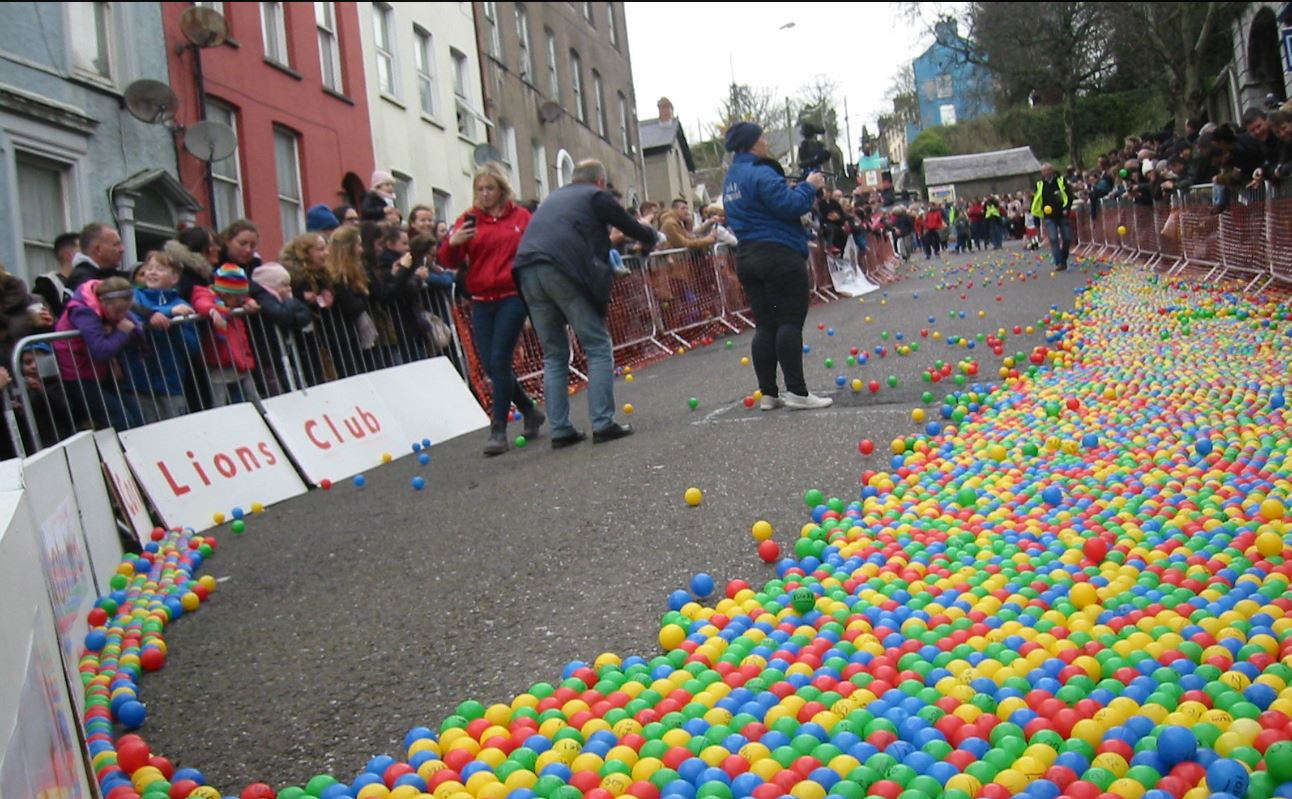 27TH arpil charity ball dropFundraiser in aid of Irish Guide Dogs & school sports facilities.This event is run by 5th year Link Modules students in St. Mac Dara’s Community College in Templeogue. We chose this as our enterprise project.  Our class will issue sponsor cards, each line gets the buyer a ball, the more balls you buy, the more chances to win!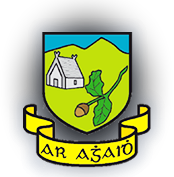 Amazing prizes to be won! INCLUDING IPAD MINIHampers Vouchersand much more!Follow us on social media: @smdballdrop @smdballdrop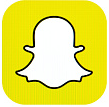 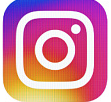 st mac dara’s c.c01 456 6216stmacdaras.ieDate: 27th AprilTime: TBC